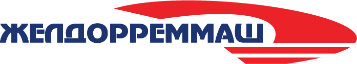 Пресс-релиз 2 октября 2023г.   Работникам Уссурийского ЛРЗ АО «Желдорреммаш» продолжает отказываться помощь в восстановлении имущества после наводнения       Более 30 семей работников Уссурийского локомотиворемонтного завода (УЛРЗ, входит в АО «Желдорреммаш») получили различные меры поддержки для восстановления утраченного во время августовского тайфуна «Ханун» имущества. На эти средства заводчане ремонтируют свои дома и квартиры, приобретают предметы первой необходимости, готовятся к зиме.       Во время паводка, обрушившегося на Приморье в конце августа 2023 года, пострадала собственность многих работников Уссурийского ЛРЗ, в том числе полностью утрачено жилье у 30 заводчан. Двенадцать из них - главы многодетных семей. Во время стихии у сотрудников пострадали квартиры, частные дома, надворные постройки, техника и мебель: вода в считанные минуты заполнила помещения и затопила их почти на полметра в высоту.       В первые же дни природной стихии на УЛРЗ была создана специальная комиссия по устранению последствий наводнения, сбору и оценке понесенного ущерба. Никто из руководства и работников не остался в стороне от происходящего: были созданы пункты временного размещения, организован сбор и доставка предметов первой необходимости, в том числе продуктов питания и воды. Особое внимание уделено семьям с детьми и ветеранам.     - Мы до сих пор продолжаем выезжать по адресам, составлять акты для дальнейшего оформления и вынесения решения по выделению компенсаций. Помогаем и тем, кто, в силу обстоятельств, обратился к нам не сразу. Каждый случай у нас на контроле. Посильная помощь будет оказана всем, - прокомментировал председатель заводского профсоюзного комитета Максим Наталенко.       На данный момент администрацией завода совместно с профсоюзным комитетом всем пострадавшим от наводнения работникам предприятия оказывается необходимая помощь, в том числе и финансовая. Дополнительные средства на восстановление жилья были выделены и от АО «Желдорреммаш».        Во время августовского наводнения также пострадали дома четверых ветеранов завода. Всем им за счет средств профсоюзного комитета Уссурийского ЛРЗ была оказана материальная помощь для проведения необходимых ремонтных работ.         Справка: АО «Желдорреммаш»  — российская компания, занимающаяся ремонтом тягового подвижного состава. Представляет собой сеть локомотиворемонтных заводов, на базе которых осуществляются все виды средних и тяжелых ремонтов локомотивов, производство комплектующих, выпуск новых тепловозов.        Основным заказчиком выступает ОАО «РЖД».  АО «Желдорреммаш» ежегодно производит ремонт более 2,5 тысяч секций локомотивов. Осуществляя качественное обслуживание тягового подвижного состава на протяжении всего жизненного цикла, компания гарантирует безопасность пассажиров, сохранность грузов и бесперебойность железнодорожного сообщения. АО «Желдорреммаш» имеет 9 производственных площадок по всей территории страны.